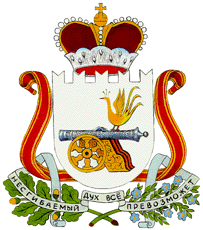 АДМИНИСТРАЦИЯ МУНИЦИПАЛЬНОГО ОБРАЗОВАНИЯ«ГЛИНКОВСКИЙ РАЙОН» СМОЛЕНСКОЙ ОБЛАСТИПОСТАНОВЛЕНИЕ   от _____________  2021г. № ____        В соответствии со статьей 78 Бюджетного кодекса Российской Федерации,  постановлением Правительства Российской Федерации от 18.09.2020 № 1492 «Об общих требованиях к нормативным правовым актам, муниципальным правовым актам, регулирующим предоставление субсидий, в том числе грантов в форме субсидий, юридическим лицам, индивидуальным предпринимателям, а также физическим лицам – производителям товаров, работ, услуг, и о признании утратившими силу некоторых актов Правительства Российской Федерации и отдельных положений некоторых актов Правительства Российской Федерации», решением Совета депутатов Глинковского сельского поселения Глинковского района Смоленской области от 23.12.2020 № 25 «О бюджете Глинковского сельского поселения на 2021 год и на плановый период 2022 и 2023 годов»,    Администрация муниципального образования «Глинковский район» Смоленской области постановляет:           1.Утвердить прилагаемый Порядок предоставления субсидии на возмещение затрат  муниципальному унитарному предприятию «Коммунальщик» Глинковского сельского поселения в связи с оказанием услуг по осуществлению функционирования муниципальной бани на территории муниципального образования Глинковского сельского  поселения Глинковского района Смоленской области.          2.Контроль за исполнением настоящего постановления оставляю за собой.Глава муниципального образования	«Глинковский район» Смоленской  области                                       М.З.Калмыков	           ПОРЯДОК предоставления субсидии на возмещение затрат муниципальному унитарному предприятию «Коммунальщик» Глинковского сельского поселения в связи с оказанием услуг по осуществлению функционирования муниципальной бани на территории муниципального образования Глинковского сельского  поселения Глинковского района Смоленской области                                     1. Общие положения      1.1. Настоящий Порядок предоставления в 2021 году субсидий в целях возмещения затрат муниципальному унитарному предприятию «Коммунальщик» Глинковского сельского поселения в связи с оказанием услуг по осуществлению функционирования муниципальной бани на территории муниципального образования Глинковского сельского  поселения Глинковского района Смоленской области (далее - Порядок) регламентирует механизм предоставления субсидий из бюджета Глинковского  сельского поселения Глинковского района Смоленской области в целях возмещения затрат в связи с оказанием  услуг по осуществлению функционирования муниципальной бани на территории муниципального образования Глинковского сельского  поселения Глинковского района Смоленской области по тарифам, утвержденным муниципальными правовыми актами, не обеспечивающим возмещение издержек, в рамках реализации муниципальной программы «Комплексное развитие систем коммунальной инфраструктуры Глинковского  сельского поселения Глинковского района Смоленской области».1.2. В целях применения настоящего Порядка используются следующие понятия:Получатель субсидии - муниципальное унитарное предприятие «Коммунальщик» Глинковского сельского поселения Глинковского района Смоленской области» (МУП «Коммунальщик»);Соглашение - соглашение о предоставлении Субсидии, заключенное между главным распорядителем как получателем средств бюджета Глинковского сельского поселения и Получателем субсидии, в соответствии с типовой формой, утвержденной Финансовым управлением Администрации муниципального образования «Глинковский района» Смоленской области (далее - Финансовое управление);Субсидия - средства, предоставляемые из бюджета Глинковского сельского поселения на безвозмездной и безвозвратной основе в целях возмещения затрат в связи с оказанием услуг по осуществлению функционирования муниципальной бани на территории муниципального образования Глинковского сельского  поселения Глинковского района Смоленской области по тарифам, утвержденным муниципальными правовыми актами, не обеспечивающим возмещение издержек.1.3. Субсидия предоставляется в пределах средств, предусмотренных на эти цели в бюджете Глинковского сельского поселения на 2021 год и плановый период 2022 и 2023 годов.1.4.Главным распорядителем как получателем средств бюджета Глинковского сельского поселения, до которого доведены в установленном порядке лимиты бюджетных обязательств на предоставление Субсидии на 2021 год, является Администрация муниципального образования «Глинковский район» Смоленской области (далее - Администрация).1.5. Сведения о субсидии размещаются в информационно-телекоммуникационной сети «Интернет» на официальном сайте Администрации муниципального образования «Глинковский район» Смоленской области http://glinka.admin-smolensk.ru/ в разделе «Глинковское сельское поселение» при формировании проекта решения о бюджете Глинковского сельского поселения на очередной финансовый год и плановый период (проекта решения о внесении изменений в решение о бюджете Глинковского сельского поселения на текущий финансовый год и плановый период) Финансовым управлением.                 2. Условия и порядок предоставления субсидий2.1. Для заключения Соглашения на предоставление Субсидии Получатель субсидии представляет на бумажном носителе в Администрацию заверенные подписью руководителя и печатью Получателя субсидии документы:- заявку на получение Субсидии, составленную по форме в соответствии с приложением № 1 к настоящему Порядку;- расчет размера Субсидии в 2021 году в соответствии с приложением № 2 к настоящему Порядку.2.2. Рассмотрение представленной заявки, с приложенными документами, для заключения Соглашения проводится в течение трех рабочих дней со дня приема заявки.2.3. Требования, которым должен соответствовать Получатель субсидии на первое число месяца, предшествующего месяцу направления заявки на предоставление Субсидии:- Получатель субсидии не должен являться иностранным юридическим лицом, а также российским юридическим лицом, в уставном (складочном) капитале которого доля участия иностранных юридических лиц, местом регистрации которых является государство или территория, включенные в утверждаемый Министерством финансов Российской Федерации перечень государств и территорий, предоставляющих льготный налоговый режим налогообложения и (или) не предусматривающих раскрытия и предоставления информации при проведении финансовых операций (офшорной зоны) в отношении таких юридических лиц, в совокупности превышает 50 процентов;- Получатель субсидии не должен получать средства из бюджета Глинковского сельского поселения на основании иных муниципальных правовых актов на цели, указанные в пункте 1.1 настоящего Порядка.Проверка Получателя субсидии на соответствие указанным требованиям проводится Администрацией путем получения информации о Получателе субсидии, содержащейся в Едином государственном реестре юридических лиц, а также путем межведомственного взаимодействия.2.4. Решение о предоставлении (об отказе в предоставлении) Субсидии оформляется протоколом рассмотрения документов рабочей группой Администрации в составе заместителя главы Администрации, начальника Финансового - экономического отдела Администрации и начальника отдела ЖКХ, строительству и поселковому хозяйству Администрации. Решение рабочей группы принимается большинством голосов членов рабочей группы. В случае временного отсутствия одного из членов рабочей группы участие в рассмотрении документов с правом голоса принимает сотрудник Администрации, на которого возложено временное исполнение обязанностей отсутствующего сотрудника - члена рабочей группы.В случае принятия решения об отказе в предоставлении субсидии Администрация в течение 3 (трех) рабочих дней направляет в адрес Получателя субсидии соответствующее мотивированное уведомление об отказе.2.5. Основаниями для отказа Получателю субсидии в предоставлении Субсидии являются:- несоответствие представленных Получателем субсидии документов требованиям, указанным в пункте 2.1 настоящего Порядка, или непредставление (предоставление не в полном объеме) указанных документов;- установление факта недостоверности представленной Получателем субсидии информации;- несоответствие Получателя субсидии требованиям, установленным пунктом 2.3 настоящего Порядка.2.6. Общий годовой размер Субсидии определяется с учетом разницы между обоснованным тарифом и ценой услуги для населения, установленными муниципальным правовым актом, и рассчитывается по формуле:С=Σ(Пуi х (Отi – Цуi)),где:С – сумма Субсидии на очередной 2021 финансовый год;Пуi – планируемое количество i-х услуг на очередной 2021 финансовый год;Отi – установленный обоснованный тариф на i-ю услугу;Цуi – цена i-ой услуги для населения.2.7. Соглашение между Получателем субсидии и Администрацией заключается при условии представления Получателем субсидии в полном объеме документов, указанных в пункте 2.1 настоящего Порядка, и отсутствия оснований для отказа в предоставлении Субсидии.Соглашение   должно   быть   заключено   не   позднее трех рабочих дней после принятия решения о предоставлении Субсидии и подписания протокола рассмотрения документов рабочей группой Администрации. Изменение Соглашения или его расторжение осуществляется путем заключения дополнительного соглашения к Соглашению (соглашения о расторжении Соглашения), которое является его неотъемлемой частью, и заключается в порядке, предусмотренном для заключения Соглашения. В Соглашение включается условие о согласовании новых условий Соглашения в случае уменьшения Администрации ранее доведенных лимитов бюджетных обязательств, указанных в пункте 1.4 настоящего Порядка, приводящего к невозможности предоставления Субсидии в размере, определенном в Соглашении, или о расторжении Соглашения при не достижении согласия по новым условиям.2.8. Результат предоставления Субсидии:Обеспечение доли населения Глинковского сельского поселения, пользующегося услугами муниципальной бани, к концу 2021 года на уровне 6%.  Достижение результата предоставления Субсидии определяется исходя
из показателей, установленных муниципальной программой «Комплексное развитие систем коммунальной инфраструктуры Глинковского  сельского поселения Глинковского района Смоленской области» для мероприятия, указанного в пункте 1.1 настоящего Порядка:- доля населения Глинковского сельского поселения, пользующегося услугами муниципальной бани.Значения показателей устанавливаются в Соглашении.2.9. Перечисление Субсидии производится ежемесячно до 25 (двадцать пятого) числа  следующего месяца, на основании счетов получателя субсидии в целях возмещения затрат в связи с оказанием услуг по осуществлению функционирования муниципальной бани на счет Получателя субсидии, открытый в подразделении расчетной сети Центрального банка Российской Федерации или кредитной организации. 2.9.1. В случае превышения суммы Субсидии за 2021 год, перечисленной Получателю субсидии на основании планового расчета размера субсидии, по сравнению с суммой Субсидии, рассчитанной исходя из фактических отчетных документов за 2021 год, представляемых Получателем субсидии не позднее 20 января 2022 года, возврат излишне перечисленной суммы Субсидии осуществляется Получателем субсидии не позднее
20 февраля 2022 года.2.9.2. В случае, если сумма Субсидии, рассчитанная исходя из фактических отчетных документов за 2021 год, превышает размер средств, перечисленных Получателю субсидии на основании планового расчета размера субсидии, перечисление оставшейся суммы Субсидии в порядке окончательного расчета осуществляется Администрацией в следующем финансовом 2022 году после предоставления Получателем субсидии фактических отчетных документов за 2021 год не позднее 31 марта 2022 года.2.10. За счет Субсидии  возмещаются затраты Получателя субсидии, связанные с  оказанием услуг по осуществлению функционирования муниципальной бани на территории муниципального образования Глинковского сельского  поселения Глинковского района Смоленской области: работы и услуги по содержанию и текущему ремонту оборудования и здания бани, расходы по заработной плате, коммунальным услугам (водоснабжение, газоснабжение, электроэнергия), налоговые платежи, общехозяйственные расходы и прочие расходы.2.11. В течение финансового года, в котором предоставляется Субсидия, Получатель субсидии обязан:- не допускать образования задолженности по выплате заработной платы работникам;- выплачивать заработную плату работникам не ниже федерального минимального размера оплаты труда.                         3. Требования к отчетности3.1. Отчетность о достижении результатов и показателей, указанных в пункте 2.8 настоящего Порядка, представляется Получателем субсидии в адрес Администрации на бумажном носителе не позднее 20 января 2022 года по форме, в соответствии с приложением №3 к настоящему Порядку.Администрация вправе устанавливать в Соглашении сроки и формы представления Получателем субсидии дополнительной отчетности. 4. Осуществление контроля за соблюдением условий, целей и порядка предоставления субсидий и ответственность за их нарушение4.1. Контроль за соблюдением условий, целей и порядка предоставления Субсидии, предоставленной Получателю субсидии в рамках Соглашения, осуществляет Администрация  и органы муниципального финансового контроля. 4.2. В целях осуществления контроля за соблюдением условий, целей и порядка предоставления Субсидии, а также определения ответственности за их нарушение Администрация вправе:4.2.1. Контролировать правильность произведенных Получателем субсидии расчетов размера Субсидии. 4.2.2. Получать в установленные настоящим Порядком и Соглашением порядки, сроки и по установленным формам отчеты, а также дополнительную информацию по вопросам, связанным с оказанием Получателем субсидии банных услуг населению.4.2.3. Проводить проверки соблюдения условий, целей, порядка предоставления и целевого использования Субсидии.4.2.4. Прекращать перечисление Субсидии в случае невыполнения Получателем субсидии условий Соглашения, в том числе в случае непредставления им необходимой отчетности, и возобновлять перечисление Субсидии по истечении 10 рабочих дней после устранения Получателем субсидии всех нарушений и представления отчетности.4.3. Получатель субсидии несет ответственность за правильность расчетов
и соблюдение условий предоставления Субсидии.4.4. Меры ответственности за нарушение условий, целей и порядка предоставления Субсидии:4.4.1. Возврат средств Субсидии в бюджет Глинковского сельского поселения осуществляется Получателем субсидии в следующих случаях:1) нарушение Получателем субсидии условий, установленных при предоставлении Субсидии, выявленного в том числе по фактам проверок, проведенных Администрацией и органами муниципального финансового контроля;2) не достижение значений результатов и показателей, указанных в пункте 2.8 настоящего Порядка.4.5. Администрация в течение 15 календарных дней с момента выявления нарушения условий, установленных при предоставлении Субсидии, направляют Получателю субсидии требование о возврате Субсидии.4.6. В случае не достижения значений результатов и показателей, указанных в пункте 2.8 настоящего Порядка, сумма средств Субсидии, подлежащая возврату, определяется по следующей формуле:В = (1 – Пф/Пп) x Собщ,где:В – сумма средств Субсидии, подлежащая возвратуПф – фактическое значение результата предоставления Субсидии;Пп – плановое значение результата предоставления Субсидии;Собщ – общий размер средств Субсидии, предоставленной Получателю субсидии.Администрация в течение 15 календарных дней с момента установления факта не достижения Получателем субсидии значений результатов и показателей, указанных в пункте 2.8 настоящего Порядка, направляет Получателю субсидии требование о возврате Субсидии.4.7. Требование о возврате Субсидии должно быть исполнено Получателем субсидии в течение 10 календарных дней с момента его получения.4.8. В случае невыполнения в установленный срок требования о возврате Субсидии Администрация обеспечивают возврат Субсидии в судебном порядке.4.9. В случае невозврата Субсидии в установленные настоящим Порядком
и Соглашением сроки, взыскание производится в судебном порядке.4.10. За несвоевременный возврат Субсидии Получатель субсидии уплачивает Администрации пени в размере 1/300 ключевой ставки Центрального банка Российской Федерации от невозвращенной Субсидии за каждый день просрочки.4.11. Стороны за неисполнение или ненадлежащее исполнение настоящего Порядка и обязанностей по Соглашению несут ответственность в соответствии с действующим законодательством Российской Федерации.                                                                               Приложение № 1                                                                                к Порядку предоставления                                                                                                                                                                                                                субсидии на возмещение затрат                                                                                                                                            (ФОРМА)ЗАЯВКАна предоставление субсидий
______________________________________________________________________
(Полное наименование юридического лица, подавшего заявку)_________________________________________________________________________________ (ИНН, КПП, ОГРН)(далее – Заявитель) обращается с просьбой о заключении соглашения о предоставлении в 2021 году субсидии в целях возмещения затрат в связи с оказанием услуг по осуществлению функционирования муниципальной бани на территории муниципального образования Глинковского сельского  поселения Глинковского района Смоленской  области на сумму________ (_____) рублей.      С Порядком предоставления  в 2021 году субсидий в целях возмещения затрат муниципальному унитарному предприятию «Коммунальщик» Глинковского сельского поселения в связи с оказанием услуг по осуществлению функционирования муниципальной бани на территории муниципального образования Глинковского сельского  поселения Глинковского района Смоленской области ознакомлен.     Настоящим подтверждаем, что Заявитель на первое число месяца, предшествующего месяцу направления настоящей заявки:- не являлся иностранным юридическим лицом, а также российским юридическим лицом, в уставном (складочном) капитале которого доля участия иностранных юридических лиц, местом регистрации которых является государство или территория, включенные в утверждаемый Министерством финансов Российской Федерации перечень государств и территорий, предоставляющих льготный налоговый режим налогообложения и (или) не предусматривающих раскрытия и предоставления информации при проведении финансовых операций (офшорной зоны), в совокупности превышает 50 процентов;- не получал средства из бюджета Глинковского сельского поселения на цели возмещения затрат в связи с оказанием услуг по осуществлению функционирования муниципальной бани на территории муниципального образования Глинковского сельского  поселения Глинковского района Смоленской, на основании иных муниципальных правовых актов.Руководитель 	____     ______           ____________________                                           (подпись)              (расшифровка подписи)                    
"____" _________________ 20___ годаМ.П.                                                                               Приложение № 2                                                                                к Порядку предоставления                                                                                                                                                                                                              субсидии на возмещение затрат                                                                                                                                                  (ФОРМА)Расчет размерасубсидии на возмещение затрат в связи с оказанием услуг по осуществлению функционирования муниципальной бани на территории муниципального образования Глинковского сельского  поселения Глинковского района Смоленской  области в 2021 годуРуководитель 	_______________                     _____________________ 
                                 (подпись)                                          (расшифровка подписи)М.П.                                                                                   Приложение № 3                                                                                    к Порядку предоставления                                                                                                                                                                                                                  субсидии на возмещение затрат                                                                                                                                                 (ФОРМА)                                                                             Утверждаю                                                                                   Глава муниципального образования                                                                                       ________________ Отчето достижении результатов и показателей предоставления субсидии в целях  возмещения затрат муниципальному унитарному предприятию «Коммунальщик» Глинковского сельского поселения в связи с оказанием услуг по осуществлению функционирования муниципальной бани на территории муниципального образования Глинковского сельского  поселения Глинковского района Смоленской области за период 2021 годНаименование показателя: доля населения Глинковского сельского поселения, пользующегося услугами муниципальной баниРуководитель 	_______________                     _____________________ 
                                   (подпись)                                                 (расшифровка подписи)"____" _________________ 20___ годаМ.П.Утвержден постановлением Администрации муниципального образования «Глинковский район»   Смоленской области от__________ 2021 г. №____Наименование услуги Установленный муниципальным правовым актом экономически обоснованный тариф на услугу (руб.)Цена услуги для населения (руб.)Разница (недополу-ченный доход) (руб.)Планируемое количество услугСумма к возмещению (руб.)Посещение бани (взрослые, дети с 10 лет)Посещение бани (пенсионеры, инвалиды)Посещение бани (дети до 10 лет с родителями (родственниками)Итого:хххКоличество посещений бань в отчетном периоде (чел.)Численность населения Глинковского сельского поселения (чел.)Доля населения, пользующегося услугами муниципальной бани (%)(гр. 1/гр. 2 х 100)123